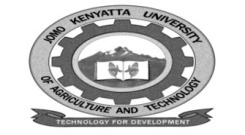 W1-2-60-1-6JOMO KENYATTA UNIVERSITY OF AGRICULTURE AND TECHNOLOGYUNIVERSITY EXAMINATIONS 2018/2019YEAR II SEMESTER II EXAMINATION FOR THE DEGREE OF BACHELOR OF SUPPLY CHAIN MANAGEMENTHSM 2206:  GLOBAL SUPPLY CHAIN MANAGEMENTDATE: AUGUST 2019                                                                               TIME: 2  HOURSINSRUCTIONS:  Answer question one and any other two questions.QUESTION ONE (30 MARKS)a.	Define global supply chains and global  supply chain giving examples.	(8 marks)b.	List and discuss the drivers of global supply chain.				(12 marks)c.	Discuss the obstacles of global supply chains.				(10 marks)QUESTION TWO (20 MARKS)Discuss the forces and trends that will impact on the future global supply chains.QUESTION THREE (20 MARKS)Offshaving has been pursued by many companies to fully benefit from global supply chain.  Discuss the advantages and disadvantages. QUESTION FOUR (20 MARKS)Discuss the role of information communication technology (ICT) in global supply chain.